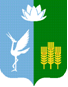 АДМИНИСТРАЦИЯ КРАСНОКУТСКОГО СЕЛЬСКОГО ПОСЕЛЕНИЯРАСПОРЯЖЕНИЕ29.04.2019 г.                                        с. Красный Кут                                           №11Об организации и проведении обязательных общественных работосужденным Никулин Н.И.     На основании Федерального закона от 06.10.03 г. № 131-ФЗ « Об общих принципах организации местного самоуправления в Российской Федерации», руководствуясь Уставом Краснокутского сельского поселения, в соответствии с направлением Управление ФССП по Приморскому краю ОСП Спасска и Спасского района от 25.04.2019 г. № 25012/19/292937:     1. Организовать и провести обязательные общественные работы по благоустройству территории с. Красный Кут с 30.04.2019 года, сроком на 100 часов.     Исполнитель- Никулин Николай Исакович, 17.07.1959 г.р.     2. Ответственным за организацию и выполнения обязательных работ, ведение ежедневного табеля учета рабочего времени с отражением количества отработанных часов, назначить специалиста администрации Радченко А.В.    3. Контроль за исполнением настоящего распоряжения оставляю за собой.Глава Краснокутского                                                                                А.Б. Петриченкосельского поселения 